INCORPORATED 1952							    VILLAGE BOARD MEETING(845) 351-4745 (Voice)							THIRD WEDNESDAY OF THE MONTH(845) 351-2668 (Fax)Website: tuxedopark-ny.govVILLAGE OF 80 LORILLARD ROADP.O. TUXEDO PARK,  David C. McFadden           MayorVILLAGE BOOTH PROJECT RESOLUTIONNOW, THEREFORE, BE IT RESOLVED AS FOLLOWS:
That this Board acknowledges the results of the Front Gate Survey;
That this Board firmly believes that any physical alteration to our main entrance should be done thoughtfully with careful consideration to all potential consequences;
That this Board approves going forward with the Project, provided the following conditions are satisfied:D.  That an inventory of equipment to be placed or utilized within the Project workplace be compiled (it being understood that additional computer equipment supplemental to that in the Keep is contemplated) and that the Project Mangers confirm to the Board via diagram that such equipment will fit in the Project workplace (it being understood that such layout might not be final) with adequate room for work and safety; LETTER D RESPONSEEquipment inventories have been taken in the Keep used for secure traffic control by the Village Police Department have been completed by Village Deputy Clerk Denise Spalthoff.On the following page please photos of the Keep interior work area.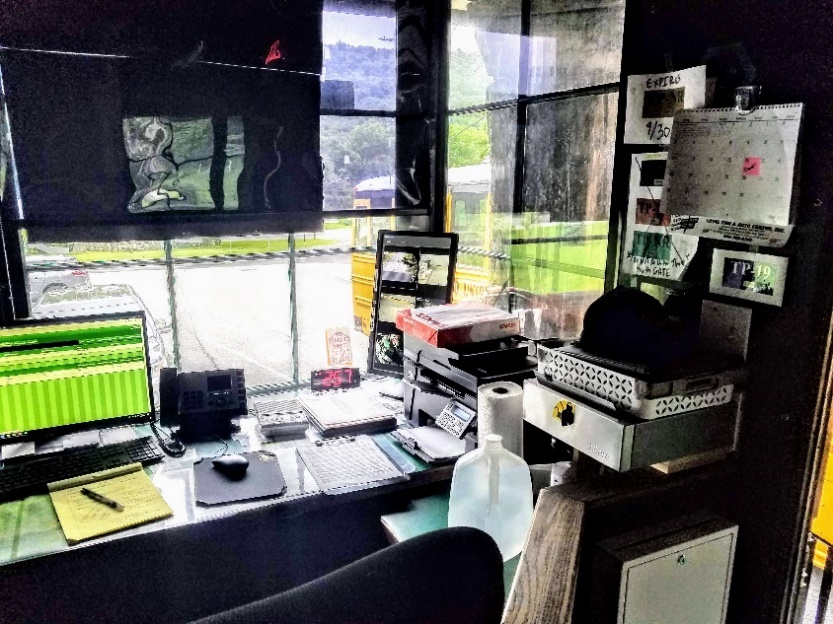 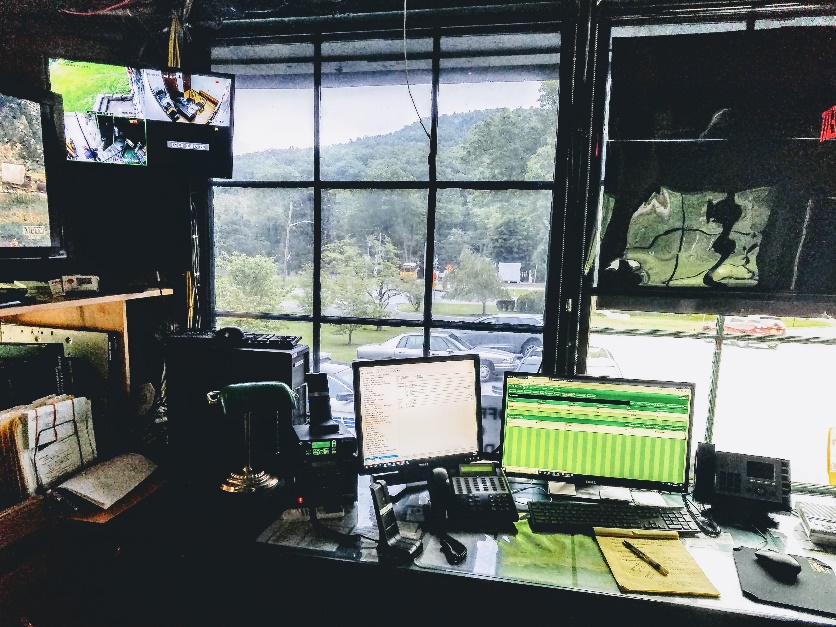 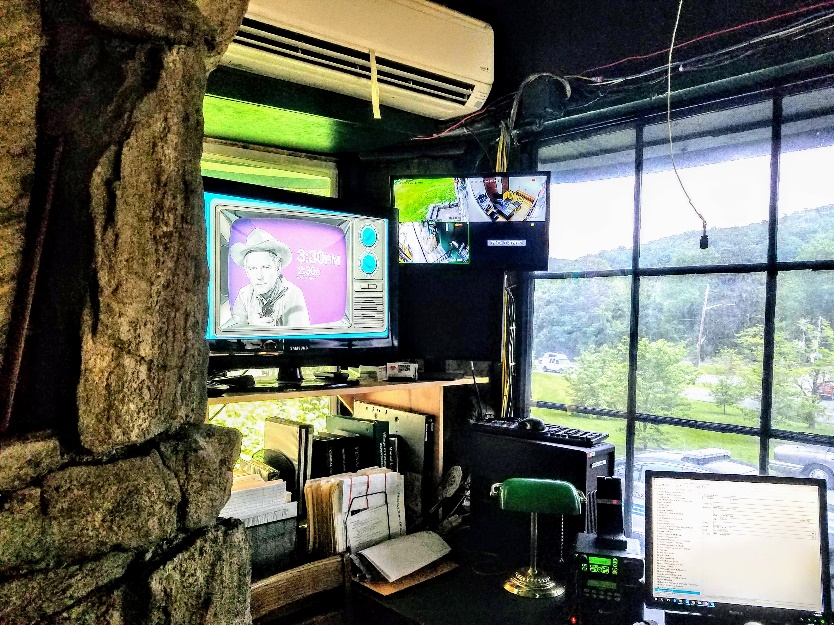 Keep Equipment Existing and ProposedBooth Interior Equipment Diagram (Following Page)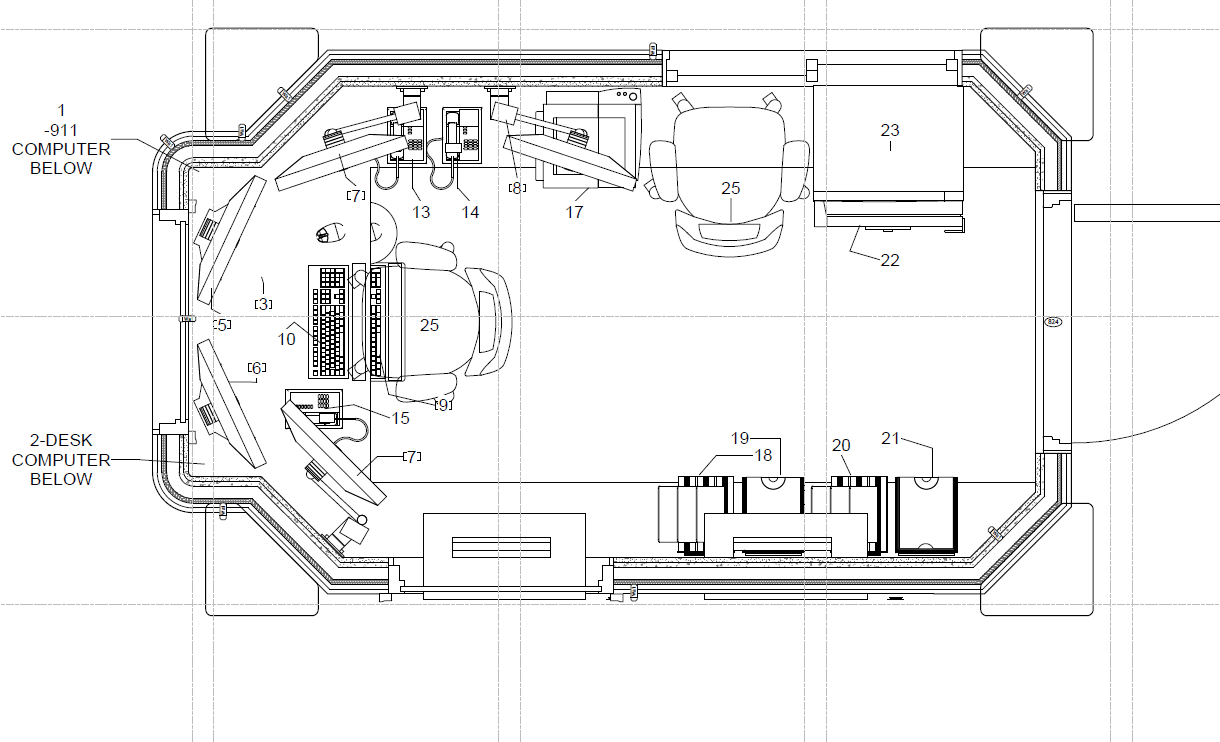 The equipment inventory is complete and the Booth interior equipment diagram confirms that such equipment will fit in the Project workplace.ITEMWIDTHHEIGHTDEPTHKEY911 Computer17.515.756.51Desk Computer11.511.56.52Video Recorder16.517.51.753911 Monitor19.755.7544Desk Monitor 116.2516.55.55Desk Monitor 221.516.2576Video Rec Monitor21.513.253.57South Gate Monitor12.2522.753.58Keyboard 91117.515.259Keyboard Desk17.515.2510Radio78.258.2511Microphones (2)2.7546.512MG Telephone Operator107.58.2513SG Telephone Operator107.58.2514Telephone84.759.515Printer16.7512.2514.516TV31.2523.259.517Vertical File Organizer11.258.2512.518Vertical File Organizer1212819Vertical File Organizer12.511420Vertical File Organizer1212321RefrigeratorStandard Under counter Standard Under counter Standard Under counter 22MicrowaveStandard CountertopStandard CountertopStandard Countertop23Operator Chair Standard OfficeStandard OfficeStandard Office24Visiting Officer ChairStandard OfficeStandard OfficeStandard Office25ADDITIONAL INVENTORYDESKTOP COMPUTERSADDITIONAL INVENTORYDESKTOP COMPUTERSMakeModelSerial # / Service TagLocationBUILDINGHPCompaq 82002UA1350BF0Chief Police StationHP2UA0292G7GDep Village ClerkPolice StationIBM/LENOVOLKNFFX2-88088Z5HSquad RoomPolice StationHPCompaq 78002UA82303F7Squad RoomPolice StationHPCompaq 7900MXL9110797Squad RoomPolice StationDellCN0FHW0J71070Server RoomPolice StationDell9136MN2Server RoomPolice StationHPCompaq 78002UA81204GMSergeant OfficeThe KeepHP9112UA4470X8YDeskThe KeepDellD11SGTDFMN2DeskThe KeepDellD11S1K75CP21Process RoomThe KeepMONITORSMakeModelSerial # / Service TagLocationBUILDINGView SonicVS15451TSP1613A0300Chief OfficePolice StationSamsung213T/NB21BSABNB21H4JY501332JDep Village ClerkPolice StationDellCN-01K525-47803-2CH-LTW0Server RoomPolice StationSCEPTREX5G 424X5G01YH7518Server RoomPolice StationAopenF50PS41300562PV01Server RoomPolice StationAcerAL1913BETL3609035451001DBPQ00Squad RoomPolice StationView SonicVS10040P1H040801934Squad RoomThe KeepAcerG226HQLMMLYLAA001523042938502Sergeant OfficeThe KeepAcerV223WTELC308098003044FA4217DeskThe KeepDellCN-OKHONGQDC00-821-8FRSA05DeskThe KeepHPOP0900003CTDAVAU0C2C6U36RDeskThe KeepHPCNC4340339DeskThe KeepAOC (Video Rec)E29G3QA0000089DeskThe KeepDellCH-OKONG6VZ6VM2Process RoomThe KeepAcer (Video Rec)V173BETLE10D0920080FF5E8604Property O.C. DA OfficeThe KeepLAPTOP (Traffic Counter)LAPTOP (Traffic Counter)MakeModelSerial # / Service TagLocationBUILDINGHP15-9Y065NRCND7031S6FSergeant OfficeThe KeepVIDEO RECORDERVIDEO RECORDERMakeModelSerial # / Service TagLocationBUILDINGCiscoFTX 133980JODeskThe KeepMac/WatchNetTRB-08EX-2T14TRB08EX2T160301052400Property O.C. DA OfficeThe KeepPRINTERSMakeModelSerial #LocationBUILDINGHPB3 Q11AVNB8HD3F09Chief OfficePolice StationBrotherMFC-7360NU62700D2N830664Dep Village ClerkPolice StationHPB3 Q11AVNB8HD3F0FDep Village ClerkPolice StationHPB3 Q11AVNB8J8L7LGSergeant OfficeThe KeepDellMFC-L2710DWU64969A8N531072Process RoomThe KeepHPMFP M127FNCNB9H491XSDeskThe KeepBrotherMFC 7860DWU62702D1N324396Squad RoomPolice StationTraffic CounterQuantityMakeModel #Serial #Location1Jamar TechnologiesRadar Recorder1706-5132PortableLPR Camera'sQuantityMakeModelSerial #Location2LeonardoGX450LA80230317001005Main Gate1LeonardoGX450LA80170605001005South GateRADARTypeMakeDescriptionLocationBUILDINGHandheldGenesisGHD 10625Squad RoomPolice StationTELEPHONESMakeModelSerial #LocationBUILDINGAvayaPartner 18DA21658518762Chief OfficePolice StationAvaya18D71716064120Dep Village ClerkPolice StationAT&TML 17939HU601409110Dep Village ClerkPolice StationAvayaPartner 34DDeskThe KeepAvayaPartner 18D2A1267645112Conference Room/Ext 12Police StationAvayaPartner 18D2A1267644233Conference Room/Ext 13Police StationAvayaPartner 18D041647402804Locker RoomPolice StationAvayaPartner 18D041649611840Squad Room/Ext 10Police StationAvayaPartner 18D/Lucent99SP44105623Kitchen/Ext 14Police StationAvayaDesktop08SC02006312Kitchen Police StationAvayaDesktop025J33301156KitchenPolice StationAvayaPartner 1801SP41182284KitchenPolice StationSHREDDERMakeModelSerial #LocationBUILDINGRoyalHD1400MXPCUA:89134B-FEChief OfficePolice StationStaplesSPL-TXC16HSA120101377Dep Village ClerkPolice StationExecutive MachinesEPS-1501X040688480Squad RoomPolice StationFIRE EXTINGUISHERSFIRE EXTINGUISHERSMakeModelSerial #LocationBUILDINGBadger5M B6HLY 693495DeskThe KeepBadger10MB 8H 1999RC 1601173rd FloorThe KeepBadger10MB 8H 2004WL108554PorchPolice StationBadger5MB 6H 2002TE 404159Kitchen (Pantry)Police StationBadger5MB 6HLY 695358Kitchen (Pantry)Police StationKiddePRO10 TCM-3NN 138803Squad RoomPolice StationBadgerWL 7186712nd Floor (Hall)Police StationBadgerXE 291391Unable to locateBadger2.5 SAABCR999227Unable to locateMEDICALQuantityLocationBUILDING1First Aid BoxKitchenPolice Station1First Aid BoxBreak RoomThe KeepTRAFFIC CONES9PorchPolice Station2DeskThe Keep7RoadwayFLASHLIGHTS3FlashlightsSquadPolice StationFLARES100FlaresBack PorchPolice StationRADIOQuantityModel #BrandLocation1037TNGU984MotorolaSquad1037TNGV352MotorolaSquad1037TNGV341MotorolaSquad1037TNGV349MotorolaSquad2PF400Motorola w/base chargersPolice Station1305C26003523ScannerPolice Station1UV-5RBaofengChief Office1Police RadioMotorolaThe Keep1Fire RadioMotorolaThe Keep4BatteriesMotorolaServer RoomNon FunctionUNIFORMSQuantityType46Shirt - SS48Shirt - LS52Pants19Cap12Coat21Belt19Shield19Hand Cuff19Cuff Case19Mag Holder19Duty Holster